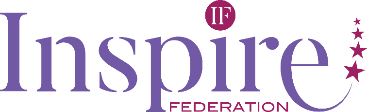 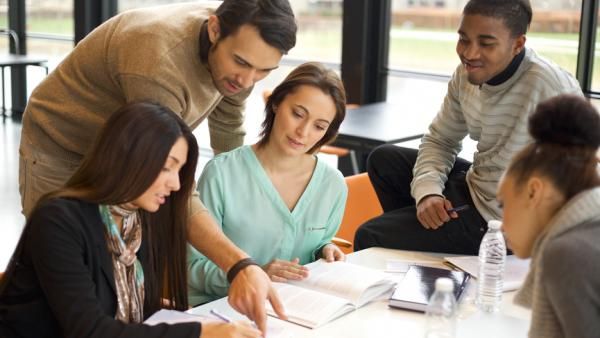 Respect You treat others in the way that you would like to be treated regardless of role or statusYou are polite and treat others with dignityYou show others that you care and reflect this through your engagement with themWe support each other by listening and hearing what is being said. We ask questions to clarify our understanding. We understand how our actions might be perceived by others as rudeness and ensure that we avoid this at all timesPerseverance/ Grit  Feedback is welcomed and recognised as being a positive force for improvement.You tackle obstacles and problems head on and don’t avoid taking difficult decisionsWe don’t say it can’t be done, rather we say how can it be done.We always consider what is right for our schools and are flexible and adaptable when necessary.You take the initiative when unsure and ask for help and support.CommunityYou support everyone in your team and pull together for the greater good.You think about how to help other colleagues and never leave them to do things for you that you could have done yourself.You offer to do things without being asked and volunteer willingly without needing to be promptedYou ask people how they are and if there is anything that they need from youAspiration We know we are good but just want to get better and seek ways of doing this.You enjoy and challenge and work co-operatively to find solutionsYou share expectations with each other and make sure that successful outcomes are understood and clearly articulated.You make sure that your expectations are consistent with your colleagues. Your expectations of others mirror the expectations that you have of yourself which in turn mirror the highest expectations of the schoolOur values are valued Reflection We don’t change but we do improve. We share our thoughts about how we might do things better and think things through before committing to action.You take time to just think. You know that there are many ways to solve problems but you don’t rush in. You learn from your past and use this to help decide what to do nextYou know that the job is demanding but you also take time to switch off and reboot. You avoid the tendency to just give all the time and make sure that you receive as welllCourage We never say things about people that we wouldn’t say to their face. We don’t gossip.We expect everyone to have a go at new things and nobody is complacent.We value risk taking. For us however, this means that try innovative ways of doing things that we think will have a positive outcome as opposed to the wild and wacky.We don’t expect others to have difficult conversations that we wouldn’t have. We also don’t practice avoidance tactics if we need to challenge something that is not in our cultures best interests.Independence You are self-regulating and use our school values to evaluate your own behavioursYou accept responsibility for constantly taking steps to improve performanceYou manage your own time effectively. You understand that productivity can be improved when ways are found to do things easier and more simply.When you fail to meet a deadline then the team fails to meet a deadline and that’s just not fair.You are self-motivated and also motivate others by being an  awesome colleague who is able to model great practiceCompassion Take time to find out how other people are thinking and feeling so that you are empathetic and understandingRecognise that we all have highs and lows and don’t begrudge people for getting extra support when needed.You don’t give people labels but allow them to grow in different ways at different times.You think about how your actions affect others and act unselfishly.You treat yourself with compassion. You understand your own well-being needs and ensure you have a work leisure balance.